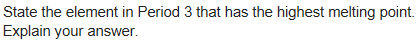 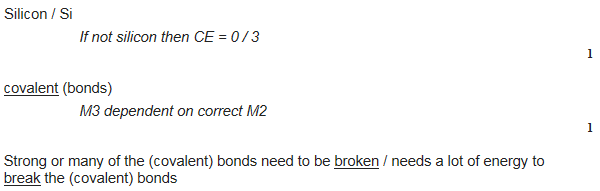 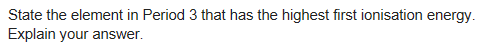 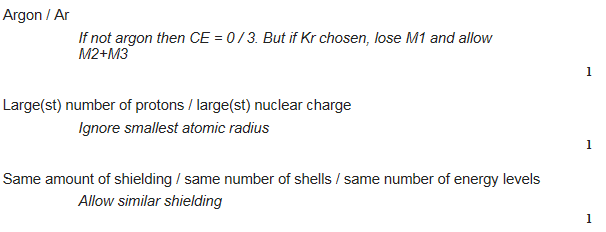 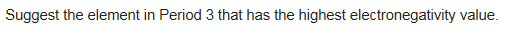 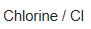 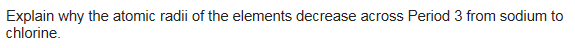 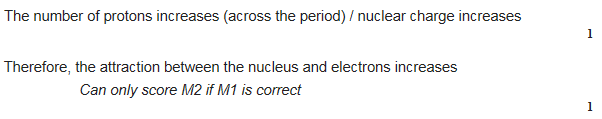 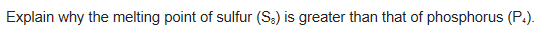 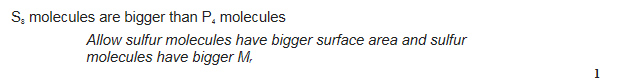 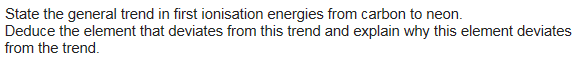 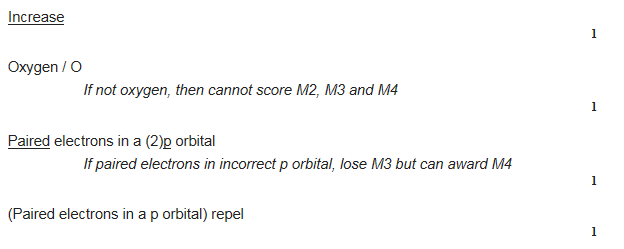 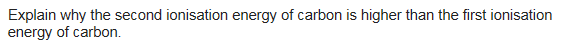 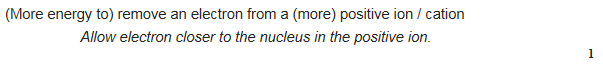 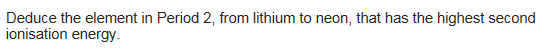 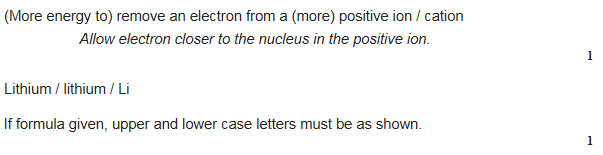 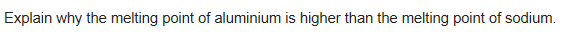 Al has a higher charge (+3) than sodium (+1)More delocalised electronsStronger metallic bonding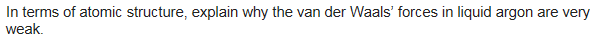 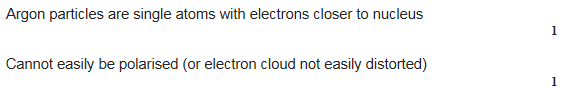 Why does Aluminium not follow the general trend in first ionisatipn energies across the period?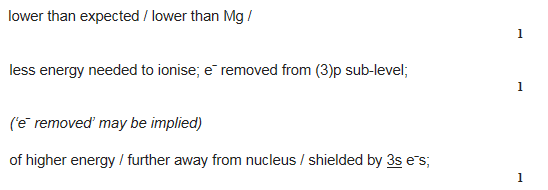 Why would an element be classed as a p-block element?The outer electron is in a p orbitalWhy would an element be classed as a s-block element?The outer electron is in a s orbitalWhy would an element be classed as a d-block element?The outer electron is in a d orbital